Entry Form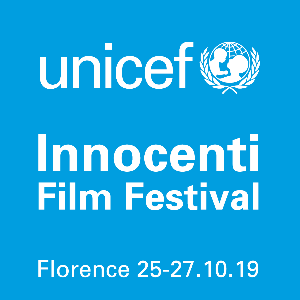 The circumstances of childhood have changed dramatically since the CRC was signed in 1989. Great strides have been made and complex new threats have emerged. To take stock of the dynamic forces shaping children’s lives and promote deep reflection on the experiences of children in different contexts, the UNICEF Office of Research – Innocenti is organizing the UNICEF Innocenti Film Festival in collaboration with the Cinema La Compagnia di Fondazione Sistemi Toscana (Film Commission of Tuscany) 25-27 October 2019.We warmly invite submissions for inclusion in the festival programme. Visual media to be selected will promote reflection on the experiences that shape the lives of children in the context of their individual life, in the family, the community, in institutions and societies in both the Global South and North. Emphasis will be placed on works that authentically represent the thoughts, voices and experiences of children themselves. Special priority will be given to works that have been written, directed or shaped by children, young people and young adults; however, submissions from filmmakers of any age are encouraged. Films to be included in the UNICEF Innocenti Film Festival must be explicitly centred on child or adolescent characters. Two categories for entry have been established:General Entry – filmmakers and producers of any age may submit entries between 20 and 120 minutes duration. Under 20 – filmmakers and producers who have not passed their 21st birthday may submit entries of ang duration.Entries may be made manually by completing this form and returning to florence@unicef.org or via internet through our online call for entry portal. Title of entry:Entry category (‘General Entry’ or ‘Under 20’)Location of production:Brief description of submission (no more than 2-3 sentences):Name of the principal filmmaker/producer(s):Involvement of children and young people in production (date of birth):Contact details for the filmmaker/producer(s) and distributor (if applicable):Links to the full production